ABIGÉL ÁLTALÁNOS ISKOLA, ALAPFOKÚ MŰVÉSZETI ISKOLA,SZAKKÖZÉPISKOLA, SZAKGIMNÁZIUM,GIMNÁZIUM és KOLLÉGIUMSZIKSZÓOM: 102 703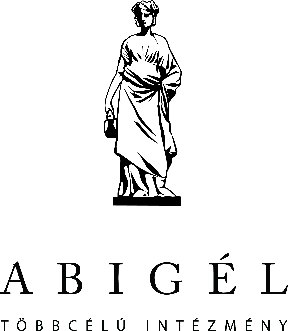 FELVÉTELI TÁJÉKOZTATÓ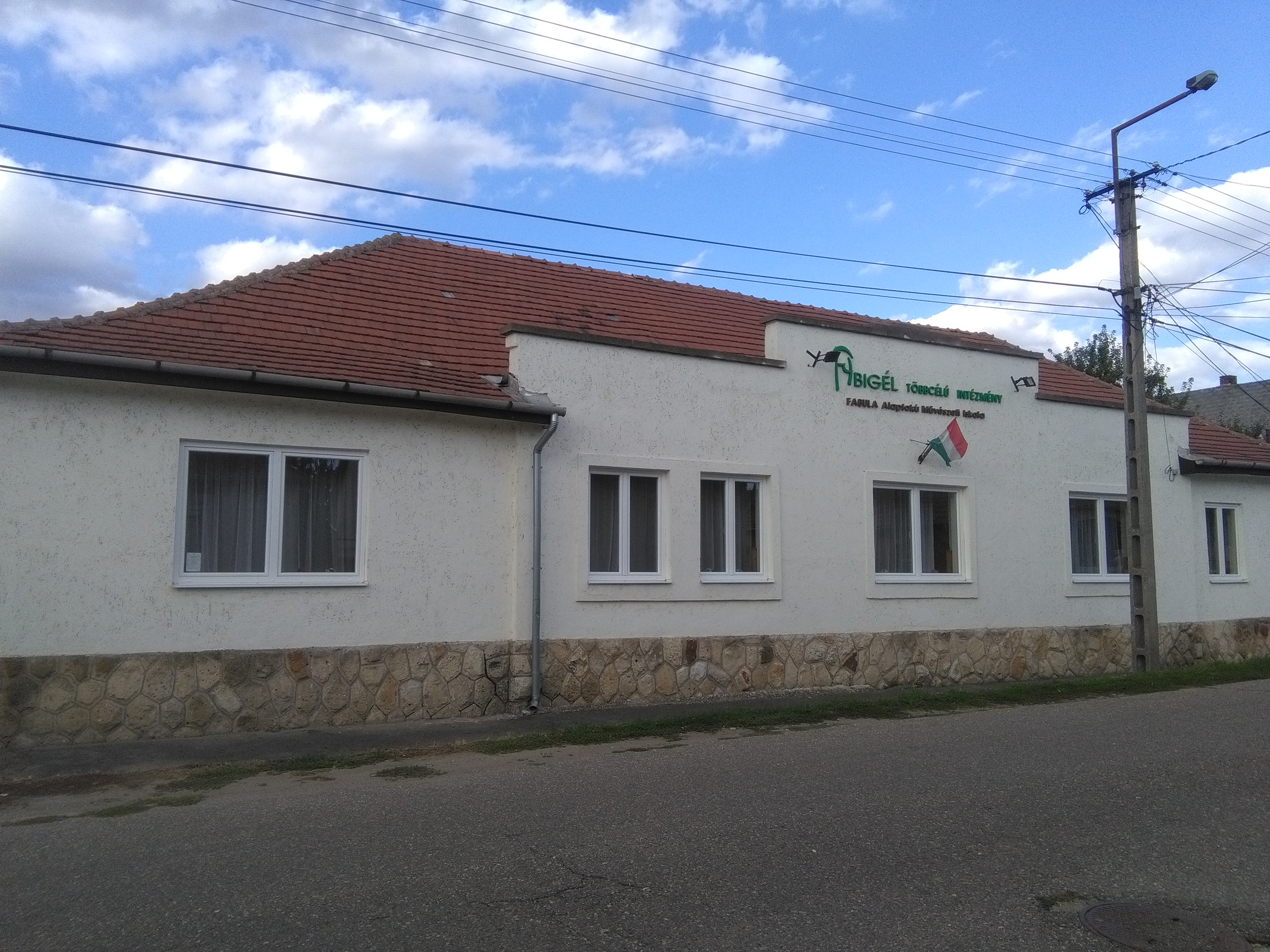 2019-2020A BIZTOS TOVÁBBTANULÁS!www.abigelsuli.huINTÉZMÉNYÜNKRŐL„Ha egy gyerek nem tud úgy tanulni, ahogy tanítjuk, akkor úgy kell tanítanunk, ahogy tanulni tud.”Ignacio „Nacho” EstradaIntézményünk a 2012/2013-as tanévben nyitotta meg kapuit Szikszón, lehetőséget adva a Csereháton élő azon fiatalok számára, akik szakmát szeretnének tanulni. Várjuk a diákokat a 3 évfolyamos szakképzés keretében olyan szakmákra, melyekkel, a gazdaság igényeivel összhangban megalapozhatják jövőjüket a felnőtt életre.Iskolánk célja, hogy kreatív gondolkodású személyiségeket neveljen, akik az életben jól boldogulnak majd a munkaerőpiacon.A szakképzés mellett lehetőség nyílik művészeti képzésekre, tánc, zene és dráma szakon. A hatalmas udvar lehetőséget ad a sportolásra. Igénybe vesszük a város uszodáját és sportpályáját is. Kulturális és szabadidős programok teszik változatossá a közösségi életet.ELÉRHETŐSÉGÜNKKérdéseikkel személyesen fordulhatnak hozzánk a Tanulmányi Osztályon (3800 Szikszó, Szent Anna út 33.) írásban az abigelszikszo@gmail.com e-mail címen, vagy érdeklődhetnek a 06 20/516-8063-as telefonszámon. Keressenek minket a Facebookon is a Szikszó Abigél oldalán! Bővebb információkért keresse fel az Abigél Középiskola weboldalát a www.abigelsuli.hu/szikszo/ címen. INTÉZMÉNYÜNK NYÍLT NAPJAISzeretettel várjuk az érdeklődő diákokat és szüleiket nyílt tanítási napjainkra. Az oktatásról nyújtott teljes körű tájékoztatást követően a tanulóknak bemutatóóra keretében lehetősége nyílik betekinteni az itt tanuló diákok mindennapjaiba.Gyere el, és ismerkedj meg iskolánkkal nyílt napjainkon, az alábbi időpontokban: 2018.november 14. (szerda) 10:00 óra2018. november 28. (szerda) 10:00 óra2018. december 5. (szerda) 10:00 óra2019. január 16. (szerda) 10:00 óraFELVÉTELI KÖVETELMÉNYEK Központi felvételi írásbeli vizsgát nem kérünk, a felvételi pontszámokat az általános iskolai bizonyítvány figyelembevételével számítjuk. A hozott pontok számítása az alábbiak szerint történik: - a 7. évfolyam év végi és a 8. évfolyam félévi tanulmányi eredménye                - magyar nyelv max.10 pont                 - magyar irodalom max.10 pont                - matematika max.10 pont                - idegen nyelv max.10 pont                - történelem tantárgyakból max.10 pont.Az ez alapján elérhető maximális pontszám: 50 pontSzakmai képzésekre való felvétel feltétele: az egészségügyi alkalmasság. Jelentkezni az általános iskolában található egységes jelentkezési lapon lehet, melynek beérkezési határideje: 2019. február 18.A felvételi tájékoztatóban meghirdetett képzéseink ingyenesek, tandíjat NEM kell fizetni.JELENTKEZÉSI LAPOK KITÖLTÉSEAz Abigél Többcélú Intézmény OM azonosítója: 102703A jelentkezési lapon fel kell tüntetni a választott képzés belső kódját, ami a felvételi tájékoztatóban megtalálható.A jelentkezési lap kitöltésével kapcsolatban segítséget nyújtunk: 06 20/516-6083-as telefonszámon.SZAKKÖZÉPISKOLAI KÉPZÉSEINkA szakközépiskola első három évfolyamán a szakképesítés megszerzéséhez szükséges közismereti képzés, valamint szakmai elméleti és gyakorlati oktatás folyik; további két évfolyamon pedig érettségi vizsgára való felkészítő képzés. Utóbbi megteremti a középfokra alapozott szakképzés, a felsőfokú továbbtanulás, a munkaerőpiacon történő előnyösebb elhelyezkedés lehetőségét is.Felhívjuk a jelentkezők figyelmét, hogy az alábbi tervezett szakmai képzések indítása a szakmaszerkezeti döntéstől és a jelentkezők létszámától függ! A változtatás jogát fenntartjuk!Jelentkezni az általános iskolában található egységes jelentkezési lapon lehet, melynek beérkezési határideje: 2018. február 18.ÁLTALÁNOS ISKOLAI KÉPZÉS ESTI TAGOZATONTanulmányi terület belső kódja: 0048Azokat a 16 év feletti érdeklődőket várjuk, akik nem rendelkeznek általános iskolai végzettséggel. Rugalmas és lelkiismeretes hozzáállással kínálunk lehetőséget az ismeretek bővítésére, az általános iskolai bizonyítvány megszerzésére. 4 ÉVFOLYAMOS GIMNÁZIUM – ÁLTALÁNOS TANTERVTanulmányi terület belső kódja: 0049Az általános gimnáziumi képzésben részt vevő tanulók a négy év során az általános műveltség megszerzésével, illetve az utolsó két évfolyamon az általuk választott tárgyak emelt szinten való tanulásával megszerezhetik az érettségi bizonyítványukat, amellyel lehetőségük nyílik a továbbtanulásra, a felsőoktatásba való bekerülésre. A képzés célja, hogy a hátrányos helyzetű tanulók előtt is nyitott legyen a felsőoktatás világa, a továbblépés lehetősége.2 éves, érettségire felkészítő nappali rendszerű gimnáziumi képzésTanulmányi terület belső kódja: 0050Szerezz érettségit 2 év alatt az Abigél Többcélú Intézményben! A képzés tandíjmentes, regisztrációs díj nélküli, diákigazolványt kaphatsz és családi pótlék jár 20 éves korig.Jelentkezni lehet:felnőttoktatásba nappali munkarend szerint 16 éves kortól 25 éves korig,
Feltétel:
- megszerzett szakközépiskolai szakmai végzettség.0039Szikszó 066Szakközépiskola Bányaművelő 0040Szikszó 066Szakközépiskola Szakács0041Szikszó 066Szakközépiskola Pincér0042Szikszó 066Szakközépiskola Női szabó0043Szikszó 066Szakközépiskola Szociális gondozó 0044Szikszó 066Szakközépiskola Bőrdíszműves0045Szikszó 066Szakközépiskola Kőműves0046Szikszó 066Szakközépiskola Kertész0047Szikszó 066Szakközépiskola Hegesztő